				MEMO ON AGENDA			  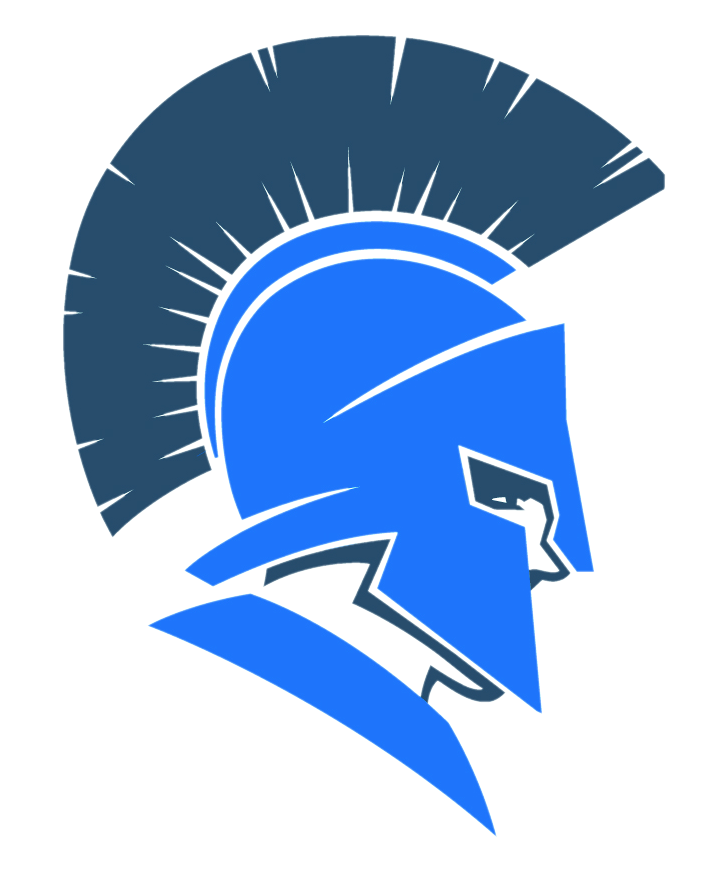 4/11/22COMMUNICATIONS:Audience Comments - Members/guests of the community may address the Board of Education at this time.Building/Program Communications - Updates from building principals and administrators on the latest happenings in the district.Board Communications - Below is a list of items I will share/discuss with the board:Property Transfer Request - UpdateKIASB Awards Dinner - Thursday, April 28MSP Bus Inspections - 2022PA 152 Hard Cap Limits - 2023SRO Update - March, 2022Thrun School Law Notes - March, 2022CONSENT AGENDA:Minutes from previous meetings - Approval of minutes from the previous meetings held on March 14 and 28, 2022.Personnel Report - Information on any new hires, resignations, job transfers, or leave requests.  This month we have one (1) new hire, three (3) resignations/retirements, as well as a couple more spring coaching recommendations (MS Tennis).Finance Report - Information on expenditures for the month, investments, and a register of all invoices paid.  A copy of the proceeds we have received from property sales and other payments over the previous few years is also included.INFORMATION/ACTION ITEMS:Appointment of Guiding Coalition members as PD Advisory Committee - As was shared during the workshop on March 28, I am recommending that the Board appoint our Guiding Coalition members as our professional development advisory committee for the 2021-22 school year.NEW BUSINESS:NEOLA Policy Updates - First Reading - The spring policy updates will be presented for a first reading.  The packet also contains legal updates and administrative guidelines that will be updated as part of this update.  The policies will be brought back for a second reading in May.SUPERINTENDENT REPORT:Board Workshop - April 25, 2022 - 6:30 p.m.Roundtable - Discussion on any other items.ADJOURNMENT: